U IME SVIH ORGANIZATORA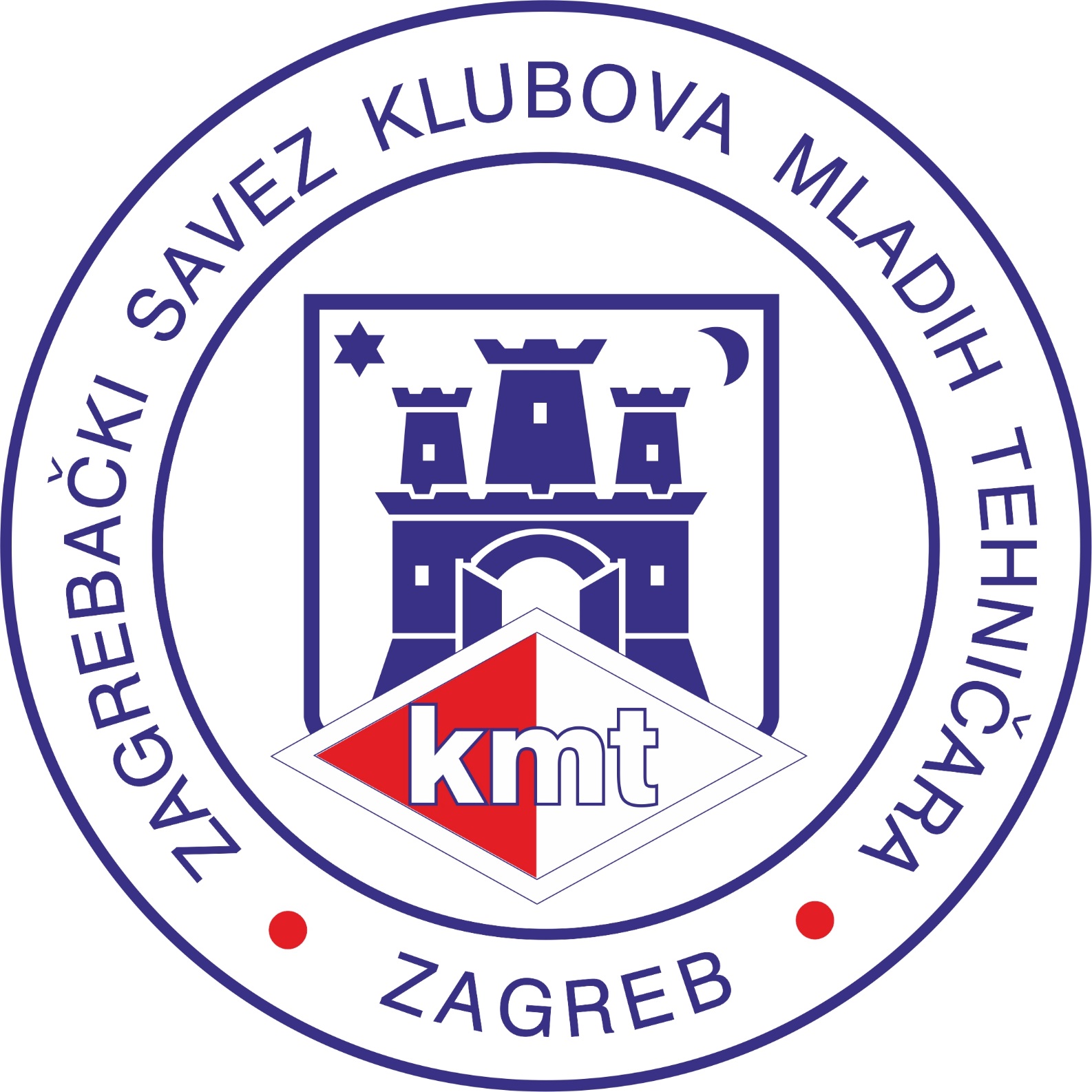 POZIVAMO VAS NA SUDJELOVANJE NA 18. SMOTRI KLUBOVA MLADIH TEHNIČARA GRADA ZAGREBA 2023. IMEMORIJALU DAMIR ŠIŠKOSudionici smotre mogu biti članovi Klubova mladih tehničara organiziranih po mjestu stanovanja te u osnovnim i srednjim školama, ali i ostali kreativni i vrijedni učenici osnovnih škola koji vole koristiti svoje tehničke vještine pri stvaranju zanimljivih radova iz područja tehničke kulture. Svi sudionici dobivaju priznanja, a najuspješniji i medalje. Svi mentori i klubovi dobivaju priznanja za sudjelovanje.PODRUČJA IZLAGANJAMakete/modeli, Obradba materijala/uporabni predmeti, Elektrotehnika/Elektronika, Robotika, Informatika/Računarstvo, Prometna tehnika, Fotografija/Grafika, Inovacije,  astronomija, raketarstvo i radio tehnikaPredsjednik Zagrebačkog saveza KMT-a:Jadranko Baturić-	